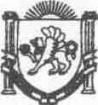 Республика КрымНижнегорский районАдминистрацияЧкаловское сельское поселениеПОСТАНОВЛЕНИЕ№5313.05.2020г.                                                                                                  с.ЧкаловоОб утверждении Порядка расчета объема средств,подлежащих возврату из бюджета муниципального образованияЧкаловское сельское поселение Нижнегорского района Республики Крым, указанных в Соглашении о предоставлении в 2020 году из бюджета Республики Крым субсидии бюджету муниципального образования Чкаловское сельское поселение Нижнегорского района Республики Крым на проведение мероприятийпо санитарной очистке и уборке территорий муниципальных образований в рамках реализации Государственной программы реформирования жилищно-коммунального хозяйства Республики КрымВ соответствии с Бюджетным кодексом Российской Федерации, статьями 7, 43 Федерального закона от 06.10.2003 № 131-ФЗ "Об общих принципах организации местного самоуправления в Российской Федерации", статьей 4 Закона Республики Крым от 21.08.2014 № 54-ЗРК "Об основах местного самоуправления в Республике Крым, Порядком предоставления и распределения субсидий из бюджета Республики Крым бюджетам муниципальных образований Республики Крым на проведение мероприятий по санитарной очистке и уборке территорий муниципальных образований Республики Крым в рамках реализации Государственной программы реформирования жилищно-коммунального хозяйства Республики Крым, утвержденного постановлением Совета министров Республики Крым от 30.01.2018 № 35 «Об утверждении Государственной программы реформирования жилищно-коммунального хозяйства Республики Крым», Соглашением о предоставлении в 2020 году из бюджета Республики Крым субсидии бюджету муниципального образования Чкаловское сельское поселение Нижнегорского района Республики Крым на проведение мероприятий по санитарной очистке и уборке территорий муниципальных образований в рамках реализации Государственной программы реформирования жилищно-коммунального хозяйства Республики Крым от 07 апреля 2020 года № 370, Администрация Чкаловского сельского поселения Нижнегорского района Республики Крым ПОСТАНОВЛЯЕТ:1.Утвердить Порядок расчета объема средств, подлежащих возврату из бюджета муниципального образования Чкаловское сельское поселение Нижнегорского района Республики Крым, указанных в Соглашении о предоставлении в 2020 году из бюджета Республики Крым субсидии бюджету муниципального образования Чкаловское сельское поселение Нижнегорского района Республики Крым на проведение мероприятий по санитарной очистке и уборке территорий муниципальных образований в рамках реализации Государственной программы реформирования жилищно-коммунального хозяйства Республики Крым согласно приложению.2.Обнародовать настоящее постановление на информационном стенде Чкаловского сельского совета Нижнегорского района Республики Крым по адресу: Республика Крым, Нижнегорский район, с. Чкалово, ул. Центральная 54-а, на сайте администрации Чкаловского сельского поселения http:// чкаловское.рф/postanovleniya-administratsii//.3. Контроль за исполнением настоящего постановления оставляю за собой.Председатель Чкаловского сельского совета –глава администрации Чкаловского сельского поселения																	М.Б.ХалицкаяПриложение к постановлению администрации Чкаловского сельского поселения Нижнегорского района Республики Крымот 13.05. 2020 года № 53Порядок расчета объема средств, подлежащих возврату из бюджета муниципального образования Чкаловское сельское поселение Нижнегорского района Республики Крым, указанных в Соглашении о предоставлении в 2020 году из бюджета Республики Крым субсидии бюджету муниципального образования Чкаловское сельское поселение Нижнегорского района Республики Крым на проведение мероприятий по санитарной очистке и уборке территорий муниципальных образований в рамках реализации Государственной программы реформирования жилищно-коммунального хозяйства Республики Крым1. Порядок расчета объема средств, подлежащих возврату из бюджета муниципального образования Чкаловское сельское поселение Нижнегорского района Республики Крым, указанных в Соглашении о предоставлении в 2020 году из бюджета Республики Крым субсидии бюджету муниципального образования Чкаловское сельское поселение Нижнегорского района Республики Крым на проведение мероприятий по санитарной очистке и уборке территорий муниципальных образований в рамках реализации Государственной программы реформирования жилищно-коммунального хозяйства Республики Крым разработан в соответствии с Порядком предоставления и распределения субсидий из бюджета Республики Крым бюджетам муниципальных образований Республики Крым на проведение мероприятий по санитарной очистке и уборке территорий муниципальных образований Республики Крым в рамках реализации Государственной программы реформирования жилищно-коммунального хозяйства Республики Крым, утвержденного постановлением Совета министров Республики Крым от 30.01.2018 № 35 «Об утверждении Государственной программы реформирования жилищно-коммунального хозяйства Республики Крым» (далее - Порядок).2. Уполномоченным органом по возврату средств субсидии из бюджета муниципального образования Чкаловское сельское поселение Нижнегорского района Республики Крым в бюджет Республики Крым при нарушении муниципальным образованием Чкаловское сельское поселение Нижнегорского района Республики Крым обязательств, указанных в Соглашении о предоставлении в 2020 году из бюджета Республики Крым субсидии бюджету муниципального образования Чкаловское сельское поселение Нижнегорского района Республики Крым на проведение мероприятий по санитарной очистке и уборке территорий муниципальных образований в рамках реализации Государственной программы реформирования жилищно-коммунального хозяйства Республики Крым от 07 апреля 2020 года № 307 (далее - Соглашение), является главный администратор доходов бюджета муниципального образования Чкаловское сельское поселение Нижнегорского района Республики Крым.3. В случае если муниципальным образованием Чкаловское сельское поселение Нижнегорского района Республики Крым по состоянию на 31 декабря года, в котором предоставляются Субсидии, допущены нарушения обязательств, предусмотренных Соглашением, в части значений результатов использования Субсидий, и в срок до первой даты представления отчетности о достижении значений результатов использования Субсидий в соответствии с Соглашением в году, следующем за годом предоставления Субсидий, указанные нарушения не устранены, объем средств, подлежащих возврату из бюджета муниципального образования Чкаловское сельское поселение Нижнегорского района Республики Крым в бюджет Республики Крым в срок до 1 июня года, следующего за годом, в котором предоставляются Субсидии (Vвозврата), рассчитывается по формуле:Vвозврата = (Vсубсидии k x m/n) х 0,1,где:Vсубсидии - размер Субсидий, предоставленной бюджету муниципального образования Республики Крым в отчетном финансовом году.При расчете объема средств, подлежащих возврату из бюджета муниципального образования Республики Крым в бюджет Республики Крым в размере Субсидий, предоставленных бюджету муниципального образования Чкаловское сельское поселение Нижнегорского района Республики Крым (Vсубсидии), не учитывается размер остатка Субсидий, не использованного по состоянию на 1 января текущего финансового года, потребность в котором не подтверждена главным администратором доходов бюджета Республики Крым, осуществляющим администрирование доходов бюджета Республики Крым от возврата остатков Субсидий (далее - главный администратор доходов бюджета Республики Крым);k - коэффициент возврата Субсидий;m - количество результатов использования Субсидий, по которым индекс, отражающий уровень недостижения i-гo результата использования Субсидий, имеет положительное значение;n - общее количество результатов использования Субсидий;0,1 - понижающий коэффициент суммы возврата Субсидии.4. Коэффициент возврата Субсидий рассчитывается по формуле:k = SUMDi/m,где:Di - индекс, отражающий уровень недостижения i-гo результата использования Субсидий.При расчете коэффициента возврата Субсидий используются только положительные значения индекса, отражающего уровень недостижения i-гo результата использования Субсидий.5. Индекс, отражающий уровень недостижения i-гo результата использования Субсидий, определяется:1) для результатов использования Субсидий, по которым большее значение фактически достигнутого значения отражает большую эффективность использования Субсидий, по следующей формуле:Di = 1 - Ti/Si,где:Ti - фактически достигнутое значение i-гo результата использования Субсидий на отчетную дату;Si - плановое значение i-гo результата использования Субсидий, установленное Соглашением;2) для результата использования Субсидий, по которым большее значение фактически достигнутого значения отражает меньшую эффективность использования Субсидий, по следующей формуле:Di = 1 - Si /Ti,6. Основанием для освобождения муниципального образования Республики Крым от применения мер ответственности, предусмотренных пунктами 20, 24 Порядка, является документально подтвержденное наступление обстоятельств непреодолимой силы, препятствующих исполнению соответствующих обязательств.7. В случае если муниципальным образованием Чкаловское сельское поселение Нижнегорского района Республики Крым по состоянию на 31 декабря года, в котором предоставляются Субсидии, допущены нарушения обязательств, предусмотренных Соглашением, в части объема бюджетных ассигнований бюджета Чкаловского сельского поселения Нижнегорского района на реализацию расходного обязательства, в целях софинансирования которого предоставляется Субсидия, и (или) бюджетные ассигнования из бюджета муниципального образования Чкаловское сельское поселение Нижнегорского района Республики Крым направлены на финансирование расходного обязательства муниципального образования Чкаловское сельское поселение Нижнегорского района Республики Крым, софинансируемого за счет Субсидий, в объеме, не соответствующем объему бюджетных ассигнований бюджета муниципального образования Чкаловское сельское поселение Нижнегорского района Республики Крым на финансирование расходного обязательства муниципального образования _ Чкаловское сельское поселение Нижнегорского района Республики Крым, софинансируемого за счет Субсидии, определенному в соответствии с Соглашением, и в срок до 1 апреля года, следующего за годом предоставления Субсидий, указанные нарушения не устранены, объем средств, подлежащий возврату из бюджета муниципального образования Республики Крым в бюджет Республики Крым в срок до 1 мая года, следующего за годом предоставления Субсидий (Vвозврата), рассчитывается по формуле:Vвозврата= Vсубсидии х ((VSплан – VSфакт)/ VSплан),где:VSплан - плановый объем софинансирования из бюджета муниципального образования Республики Крым;VSфакт - фактический объем софинансирования из бюджета муниципального образования Республики Крым.При расчете объема средств, подлежащих возврату из бюджета муниципального образования Республики Крым в бюджет Республики Крым, в размере Субсидий, предоставленных бюджету муниципального образования Республики Крым (Vвозврата), не учитывается размер остатка Субсидий, не использованного по состоянию на 1 января текущего финансового года, потребность в котором не подтверждена главным администратором доходов бюджета Республики Крым.